Znak sprawy: 	IGO.271.10.2023.BZP.BK							Załącznik nr 3 do SWZZamawiający: Gmina Wilczynul. Strzelińska 12D, 62-550 WilczynOświadczam, że spełniam warunki udziału w postępowaniu określone przez Zamawiającego 
w Specyfikacji Warunków Zamówienia  Oświadczam, że w celu wykazania spełniania warunków udziału w postępowaniu, określonych przez zamawiającego w Specyfikacji Warunków Zamówienia, polegam na zasobach następującego/ych  podmiotu/ów: ..……………………………………………………………………………………………………………….…………… w następującym zakresie: ..……………………………………………………………………………………………………………….……………(wskazać podmiot i określić odpowiedni zakres dla wskazanego podmiotu).Oświadczam, że wszystkie informacje podane w powyższych oświadczeniach są aktualne 
i zgodne z prawdą oraz zostały przedstawione z pełną świadomością konsekwencji wprowadzenia zamawiającego w błąd przy przedstawianiu informacji.	  Miejsce i data ………………………………………                            …………………………………..                                   PodpisUWAGA: Plik należy opatrzyć:- kwalifikowanym podpisem elektronicznym,- lub podpisem zaufanym,- lub elektronicznym podpisem osobistymosoby/osób uprawnionych do reprezentowania wykonawcy/ów.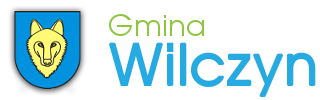 OŚWIADCZENIE DOTYCZĄCESPEŁNIANIA WARUNKÓW UDZIAŁU W POSTĘPOWANIUDostawy oleju opałowego lekkiego na cele grzewcze 
w sezonie 2023/2024INFORMACJA DOTYCZĄCA WYKONAWCYINFORMACJA W ZWIĄZKU Z POLEGANIEM NA ZASOBACH INNYCH PODMIOTÓW(wypełnić jeżeli dotyczy)OŚWIADCZENIE DOTYCZĄCE PODANYCH INFORMACJI: